Муниципальное бюджетное  дошкольное образовательное учреждение«Детский сад  № 78»  Энгельсского муниципального района Саратовской областиКонспект речевого досугавыполнила:воспитатель Герман Вера СергеевнаОсновная образовательная программа дошкольного образования «Детский сад 2100». Сборник материалов в 3-х ч. Часть 1. Образовательные программы для детей младенческого, раннего и дошкольного возраста / Под науч. ред. О.В. Чиндиловой. - М. :Баласс, 2014. - 544 с. (Образовательная система «Школа 2100»).Возрастная группа старшая (5-6 лет)Тема: «Забавы Зимушки-зимы»Цель:формирование у детей позитивного отношения к зимнему сезону; развитие творческой  активности посредствам использования речевой, художественно-эстетической деятельности.Виды деятельности: игровая, продуктивная и социально-коммуникативная, художественно-эстетическаяФормы организации: фронтальная,  малые группы.Формы реализации детских видов деятельности: введение в воображаемую ситуацию, продуктивная деятельность(выполнение снежков из бумаги, рисование мукой), подвижные игры, имитация движений, беседа, пантомимический этюд.Оборудование:Верёвочки для подвижной игры «Три белых коня», музыка, волшебный холодильник, листы бумаги А4 для изготовления снежков, парные картинки с иллюстрациями к зимним сказкам, картинки с животными, деревьями и т.д.Ход досугаСписок использованных источников:http://bookitut.ru/Rolevye-igry-dlya-detej-2.htmlhttp://www.maam.ru/detskijsad/rechevoi-dosug-zabavy-zimushki-zimy-starshaja-grupa.htmlhttps://nsportal.ru/detskiy-sad/risovanie/2015/02/16/kalendarnoe-planirovanie-po-izo-podgotovitelnaya-gruppa-2015-fgosДеятельность воспитателяДеятельность детейI. Вводная часть (мотивация)Педагог в костюме зимы приходит к детям и весело декламирует стихотворение.Удивляйся, детвора,На девицу глядя!Что за гостья к вам пришлаВ праздничном наряде?Я пришла с подарками:Снежками и коньками,Лыжами и санками.Морозными деньками!Землю свадебным покровомЯ укутала сама.А теперь скажите хором, Как зовут меня? ... (Зима)Педагог предлагает детям  подумать, посовещатьсяирассказать, почему они решили, что она именно это время года, а не какое-то другое?Создание затруднения. Проблемная ситуация:Педагог соглашается с детьми и сообщает о том, что она любит,  когда её называют ласково: не Зима, а Зимушка-зима. И предлагает им  помочь ей организовать праздник, задавая детям наводящие вопросы  о празднике.-Без чего не начнётся праздник?-Чем мы можем украсить зал?Педагог предлагает детям взять атрибуты и украсить зал.Дети внимательно слушают стихотворение-загадку, совещаются и отвечают. Ответы детейII. Основная частьПедагог  декламирует стихотворениеЗима-это праздник,Утех хоровод.Горячие кони Нас ждут у ворот!И предлагает им покататься на конях.Проводится подвижная игра «Три белых коня».Педагог предлагает детям разделиться на пары или тройки, (стоящий впереди ребёнок прикладывает к поясу середину верёвочки, а стоящие сзади берут в руки оба конца верёвочки), под музыку дети начинают бегать по кругу, высоко поднимая в коленях ноги. Когда музыка заканчивается,дети останавливаются.Педагог предлагает детям ответить на её вопросы.-О каких же белых конях пелось в песне?-Повторите их названия по порядку.-Какая погода бывает зимой?-Вы как думаете, какой характер бывает у зимы? То есть, когда меня можно назвать злющей зимищей? А когда ласковой зимушкой?-Какие ещё изменения наступают зимой в природе, в жизни зверей и птиц?-Чем питаются зимой звери и птицы?Хотите открою вам секрет, как я забочусь о природе и братьях наших меньших? Педагог предлагает поиграть  в игру «Волшебный холодильник».Игра «Волшебный холодильник».Педагог предлагает посмотреть, как он совершаетпревращения:сначала он показывает картинку с изображением дерева с облетевшими листьями; потом опускает картинку в прорезь коробки и совершает волшебные пассы; дальше  демонстрирует детям парную картинку, но уже укутанное снегом.То же самое показывает с картинками, на которых изображены животные.Педагог подводит детей к пониманию того, что  зима  заботиться обо всех объектах природы: растениях, зверях, птицах и предлагает детям подумать, посовещаться и рассказать о том, как человек может позаботиться  о природе и о самом себе. Помогает детям, задавая наводящие вопросы:  как люди готовятся к приходу зимы; что человек одевает на улицу, когда выходит; почему одевается тепло?Педагог предлагает показать, как они одеваются и обуваются, когда выходят гулять зимой на улицу.Проводит пантомимический этюд на тему зимних сборов на улицу.Педагог предлагает проверить друг у друга готовность к зимней прогулке  и отправиться гулять на улицу!Педагог обращает внимание детей на конверт, в котором находятся карточки с изображением  спортивного инвентаря. Задаёт вопросы  о том, какой инвентарь нужен для игр и развлечений  в зимнее время. Дает детям время для раздумий, совещания  и выбора необходимых  картинок.Педагог предлагает детям  отправиться покататься на коньках и поиграть в снежки, которые они должны сделать сами из бумаги. Педагог проводит пантомимический этюд на тему как дети возвращаются  с прогулкиПедагог обращает внимание на  волшебное окно, на котором изображены зимние узоры и предлагает отгадать, какие животные нарисованы.Дальше педагог предлагает детям превратиться в художников и нарисовать свои зимние картины не на бумаге, а на снегу (мука) пальчиками. Педагог организовывает  игру с зимними сказками.Он раздаёт детям перемешанные парные иллюстрации к зимним сказкам и объясняет правила игры:  нужно найти пару к своей иллюстрации, а потом подумать, посоветоваться и угадать название сказки.III. Заключительная часть. Рефлексия.Педагог спрашивает у детей получилось ли у них организовать праздник?Как им это может пригодиться в жизни?  Предлагает, выберете себе смайлик, и рассказать, какое настроение у них было.Прощается с детьми и уходит.Дети распределяются по парам или тройкам, под музыкубегают по кругу, высоко поднимая в коленях ноги. Когда музыка заканчивается игра прекращается.Дети рассаживаются вокруг педагога на стульчики.Дети дают ответы.Дети отвечают на вопросы педагогаСидя на стульчиках полукругом дети наблюдают за действиями педагога, совещаются и комментируют.Дети совещаются и дают ответы.Дети  при помощи пантомимы изображают, как они одеваются на улицу, проговаривая свой выбор одежды и обуви, помогают друг другу завязать шарф, застегнуть пуговицу, поправить воротник и проч.Дети рассматривают карточки со спортивным инвентарём, совещаются, выбирают нужные и объясняют, почему они сделали такой выбор.Дети имитируют как они надевают коньки и катание на льду, а потом берут листы бумаги, мнут их и скатывают из него шарик-снежок и бросают в друг друга.Дети  при помощи пантомимы изображают, как они возвращаются  с прогулки: раздеваются, складывают одежду и рассаживаются на стульчики.Дети рассматривают, совещаются и называют распознанных среди морозных узоров животных.Дети делятся на пары,подходят к столам, на которых лежат подносы с мукой. Совещаются, придумывают картину, распределяются и приступают к рисованию пальчиками зимних картин.Дети ищут пару к своей картинке, советуются и называют сказку.Высказывания детейВыбор смайликов детьми и пояснение своего выбора.Дети прощаются.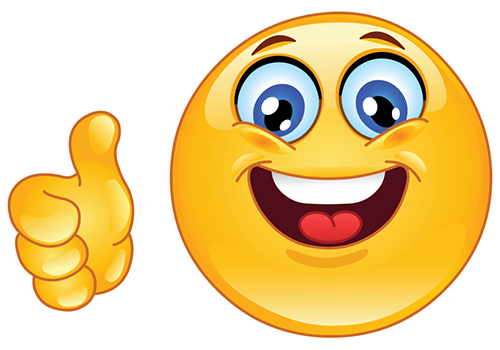 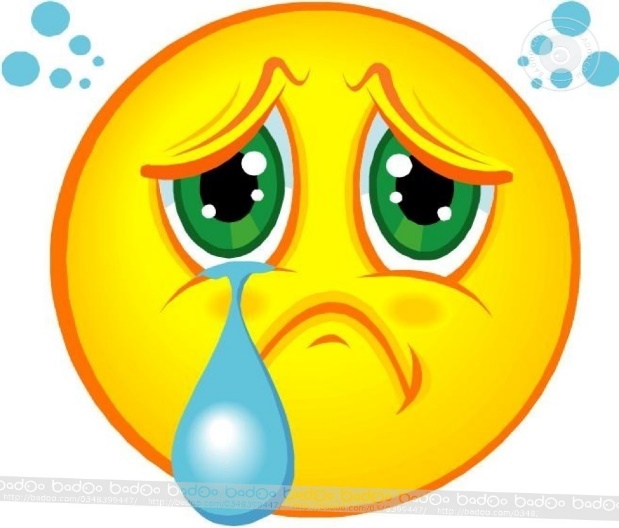 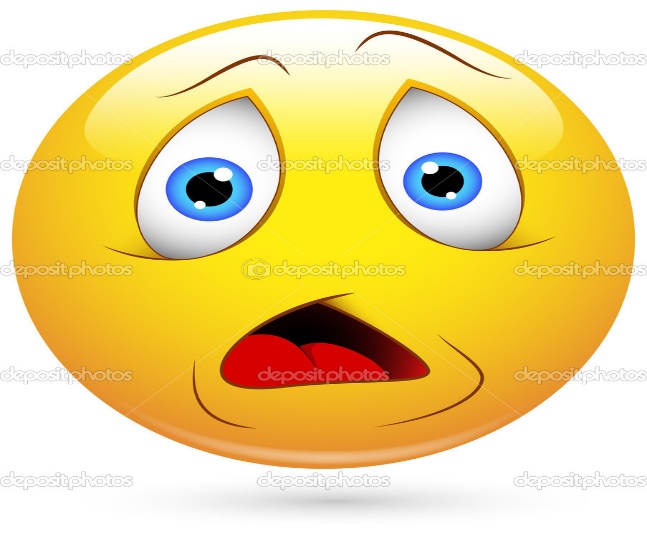 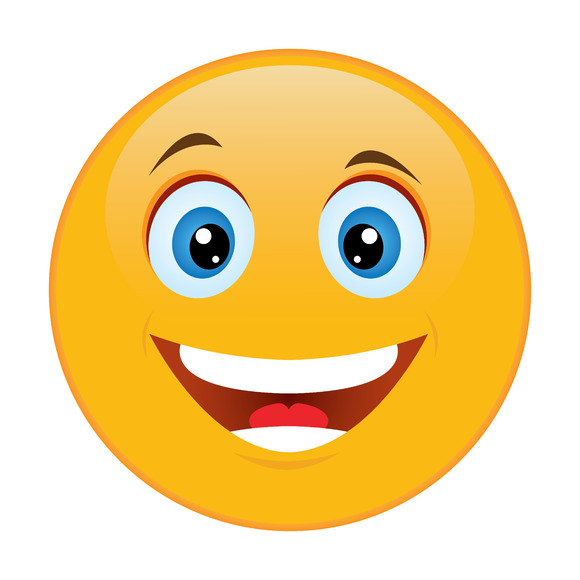 